												ПРОЄКТПро затвердження вимог до звіту уповноваженого органу про реєстрацію викидів та перенесення забруднювачів і відходів та порядку складання і оприлюднення такого звітуВідповідно до частини першої статті 6 Закону України "Про Національний реєстр викидів та перенесення забруднювачів" Кабінет Міністрів України постановляє:1 Затвердити вимоги до звіту уповноваженого органу про реєстрацію викидів та перенесення забруднювачів і відходів та порядок складання і оприлюднення такого звіту, що додаються.2. Ця постанова набирає чинності з дня її опублікування та вводиться                  в дію з 8 жовтня 2023 р.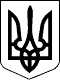 КАБІНЕТ МІНІСТРІВ УКРАЇНИ
ПОСТАНОВАВід ____________ № ____
КиївПрем'єр-міністр  УкраїниД.ШМИГАЛЬ